Oh what do you do in the summertime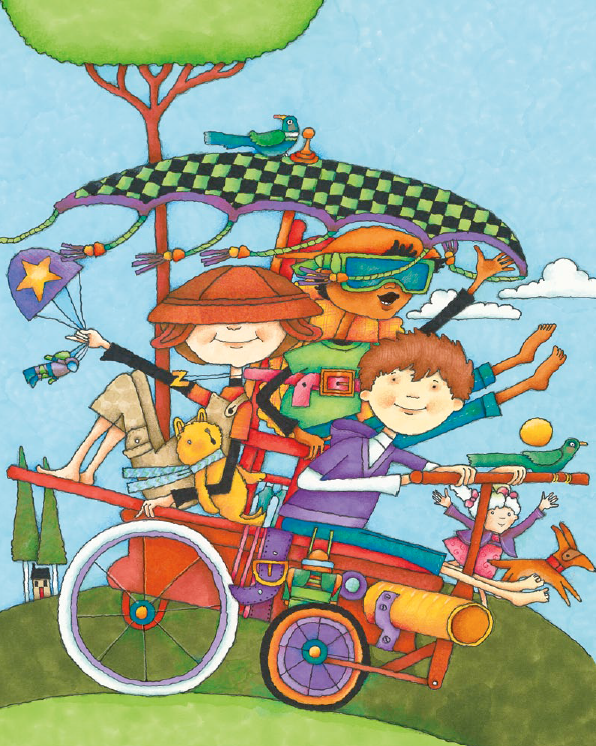 when all the world is green? Do you fish in a stream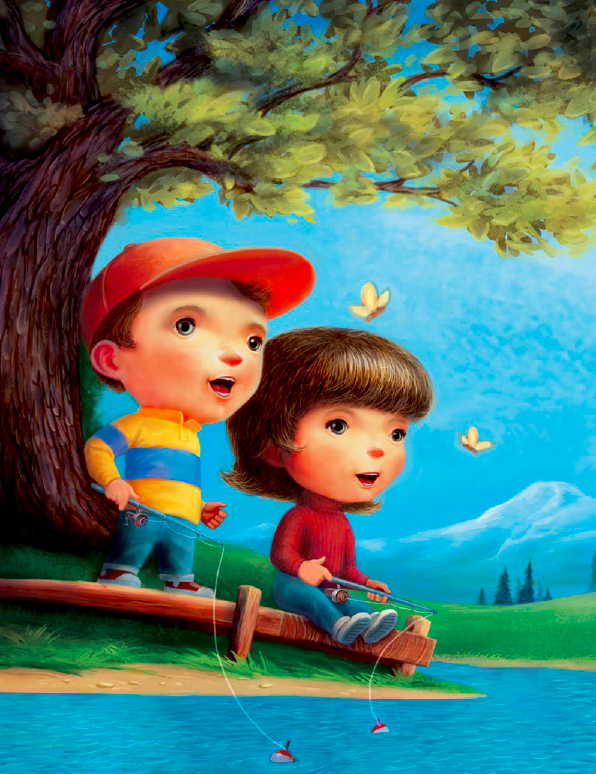 Or lazily dream 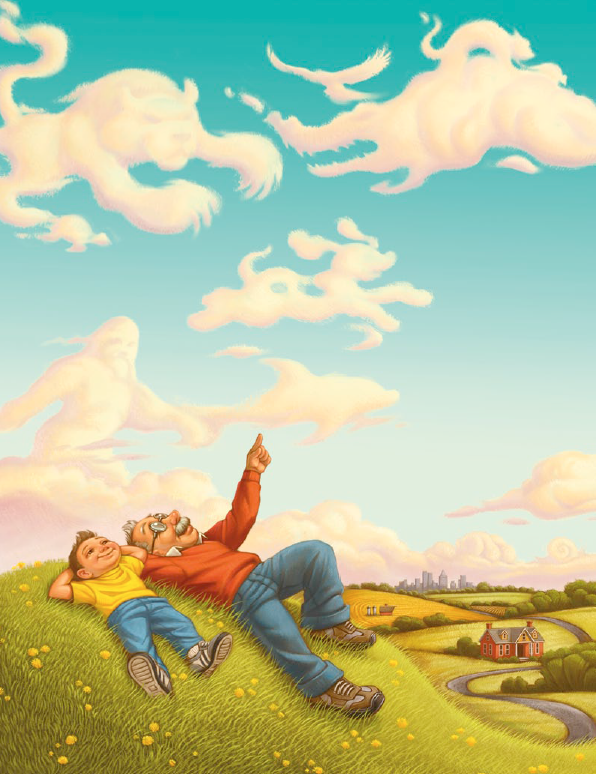 On the banks as the clouds go by? Is that what you do?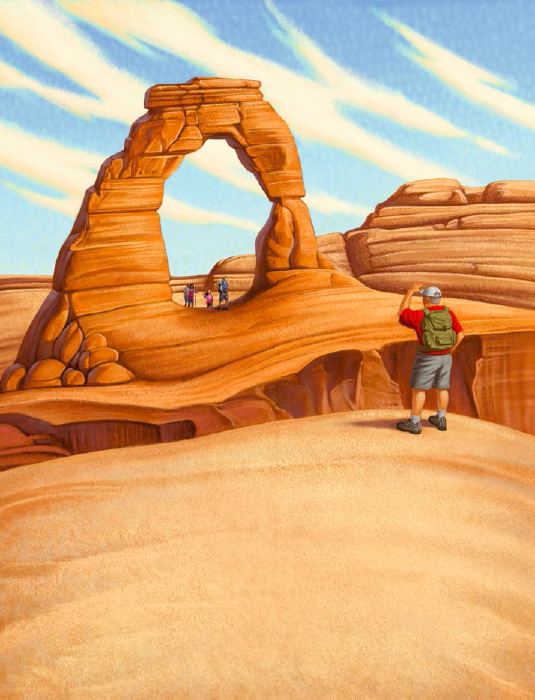 So do I!Oh, what do you do in the summertime,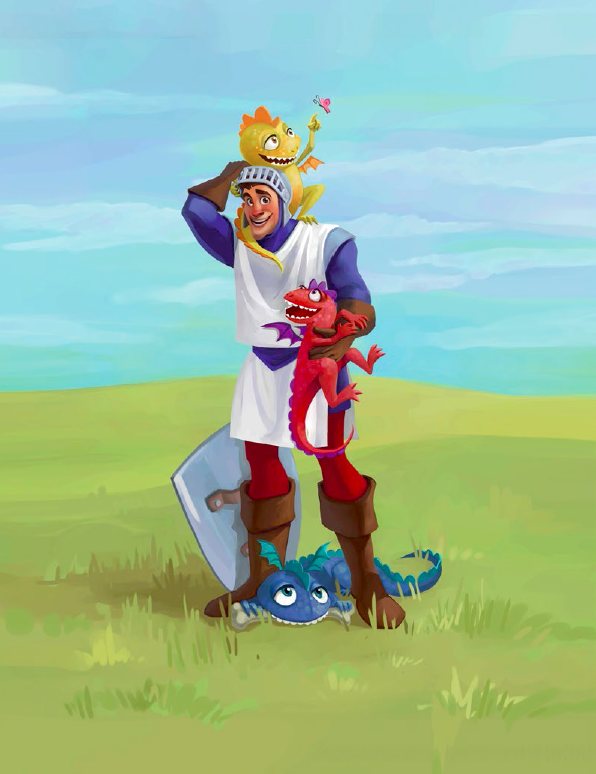 When all the world is green? Do you swim in a pool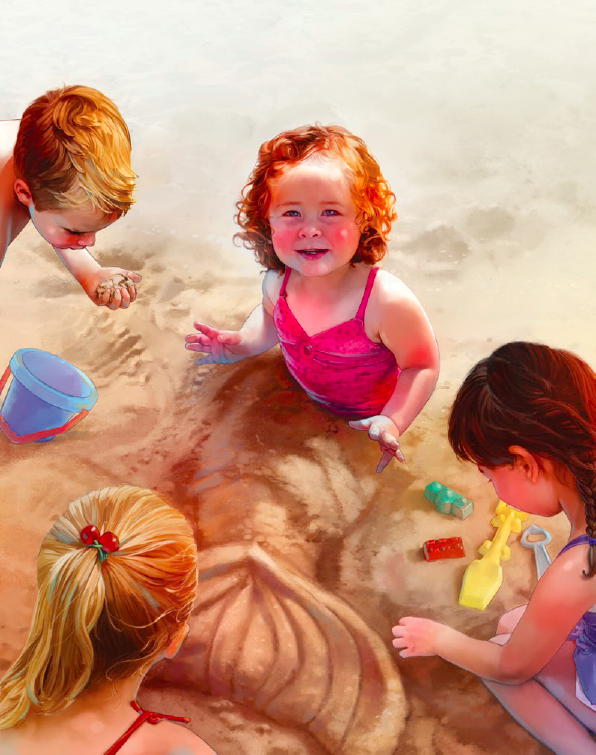 To keep yourself coolOr swing in a tree 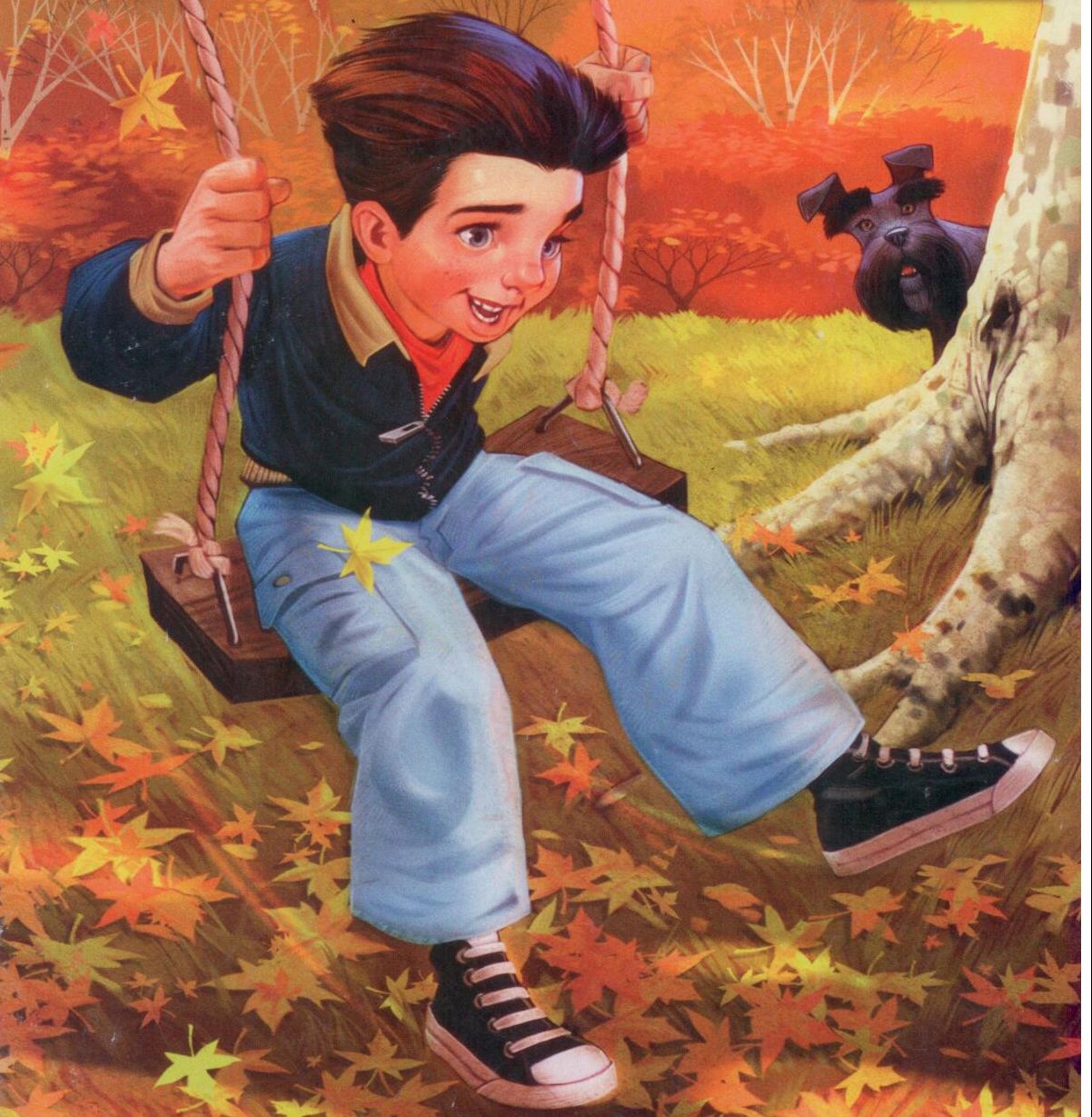 up high? Is that what you do? 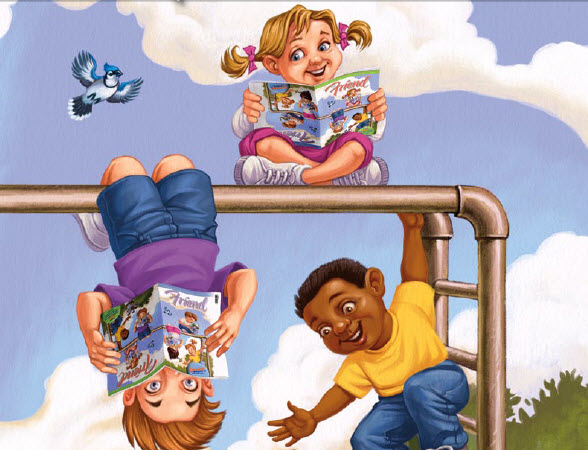 So do I!Oh what do you do in the summertime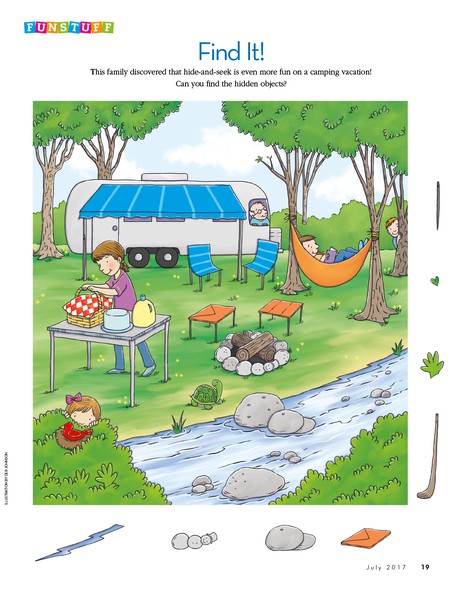 When all the world is green?Do you march in parades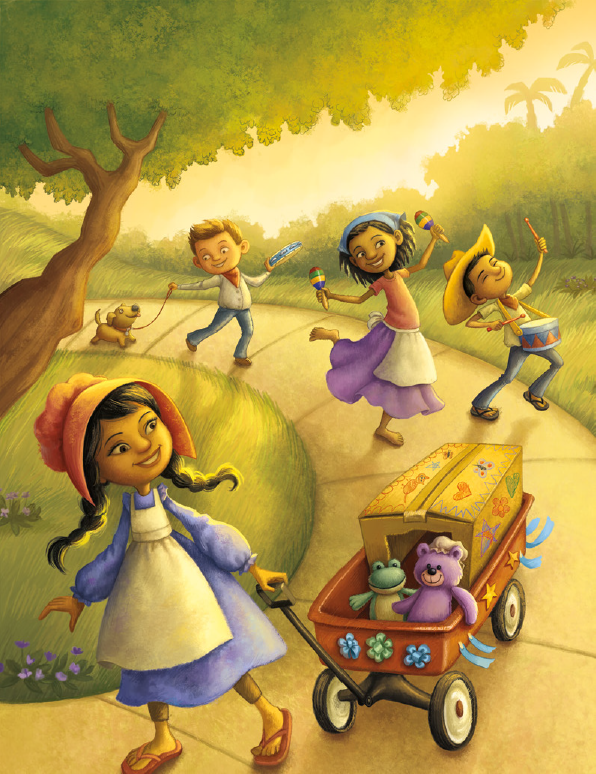 Or drink lemonades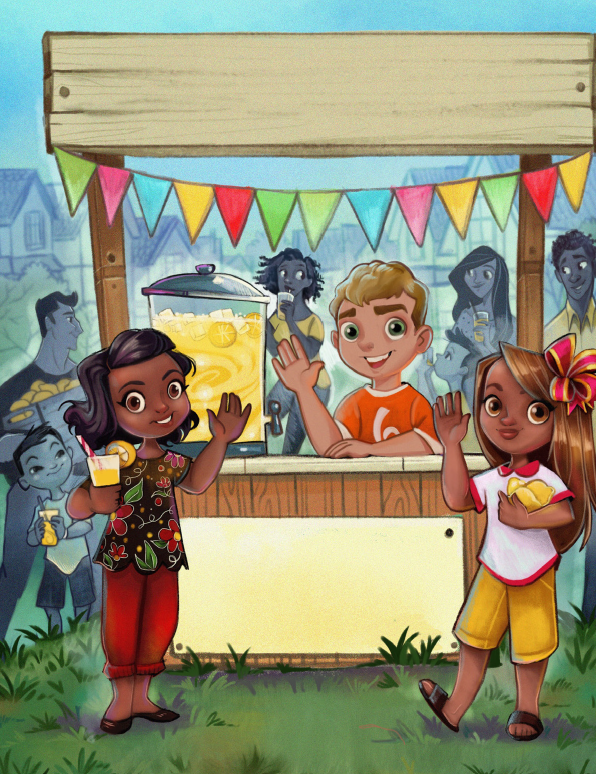 Or count all the stars in the sky?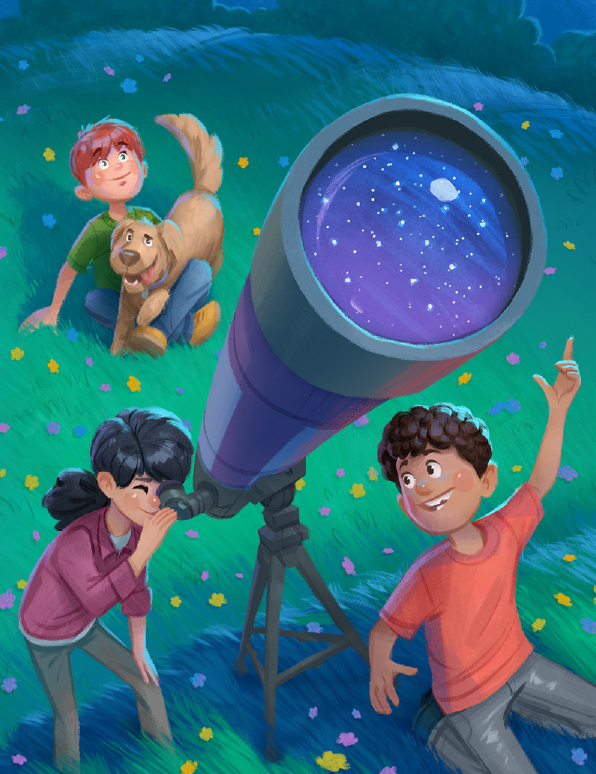 Is that what you do? So do I!